ПЛАН РАБОТЫМЕТОДИЧЕСКОГО ОБЪЕДИНЕНИЯ  УЧИТЕЛЕЙЕСТЕСТВЕННО-МАТЕМАТИЧЕСКОГО ЦИКЛАна 2019-2020 уч. год.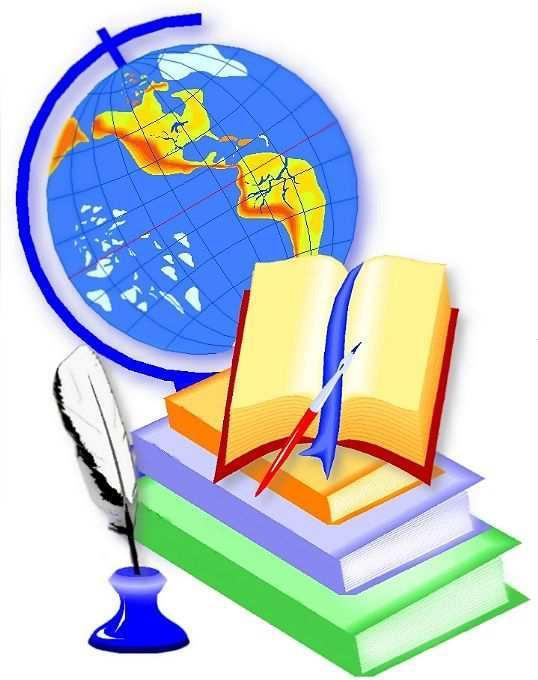 Руководитель МО: Косивченко Ю.И.                                                                                                                                                                                                  Учитель должен обращатьсяне столько к памяти учащихся,сколько к их разуму,добиваться понимания,а не одного запоминания.Федор Иванович Янкович де Мариево (российский педагог)   План работы методического объединения учителей естественно-математического цикла на 2019 – 2020 учебный год.Методическая тема школы:         «Повышение качества образования на основе инновационных образовательных технологий, реализующих стандарты нового поколения»Методическая тема МО учителей:              «Внедрение современных образовательных технологий в целях повышения качества образования по предметам естественно-математического цикла в условиях перехода на ФГОС»Цель: реализация современных технологий обучения на уроке через вовлечение учителей в инновационные процессы обучения и создание условий для перехода на новые ФГОС. Задачи МО: 1.Повысить квалификацию педагогов по проблемам:- переход на новые учебные стандарты (формировать ключевые компетентности обучающихся):- проектировать образовательное содержание, направленное на формирование у школьников системы ключевых компетенций; - произвести отбор методов, средств, приемов, технологий, соответствующих новым ФГОС;- внедрить в практику работы всех учителей МО технологии, направленные на формирование компетентностей обучающихся: технологию развития критического мышления, информационно-коммуникационную технологию, игровые технологии, технологию проблемного обучения, ТРКМ, метод проектов, метод самостоятельной работы- накопить дидактический материал, соответствующий новым ФГОС;-освоить технологию создания компетентностно – ориентированных заданий;- совершенствовать формы работы с одаренными учащимися;- осуществлять психолого-педагогическую поддержку слабоуспевающих учащихся;2.Продолжить работу по совершенствованию педагогического мастерства и методической деятельности  учителей в ходе преподавания биологии, химии, географии, физики  и математики в 5-11 классах в 2019-2020 уч. году в соответствии с ФГОС ООО, их профессионального уровня посредством:Выступления на методических советах;Выступления на педагогических советах;Работы по теме самообразования;Творческими отчетами;Публикациями в периодической печати;Открытыми уроками для учителей-предметников;Проведением недели естественно-математического цикла;Обучением на курсах повышения квалификации;Участием в конкурсах педагогического мастерства;3.Изучать и внедрять новые технологии обучения. Основные направления деятельности работы ШМО 1. Повышение методического уровня Работать над повышением профессионального, методического уровня учителей по следующему плану: 1. Изучить материалы по внедрению ФГОС ООО. Повысить профессиональную компетентность педагогов по внедрению ФГОСа в 5-х, 6 –х  7-х  и 8-х и 9 классах 2. Изучить инновационные технологии в обучении предмета. 3. Проводить открытые уроки, круглые столы по вопросам методики преподавания предметов. 4. Участвовать в профессиональных конкурсах и фестивалях.. 5. Участвовать в работе педагогических советов, научно-практических конференций, районных семинаров. 6. Использовать опыт передовых учителей 7. Обобщить и распространить опыт работы учителей ШМО. 8. Повысить свою квалификацию, обучаясь в различных очных и дистанционных курсах по повышению квалификации учителей. 2. Повышение успеваемости и качества знаний по предмету 1. Добиваться усвоения знаний и навыков по предмету в соответствии с требованиями государственных стандартов образования. 2. Применять современные, инновационные методы обучения. 3. Вести целенаправленную работу по ликвидации пробелов знаний учащихся. 4. Обращать особое внимание на мотивацию деятельности ученика на уроке. 5. Создать комфортные условия работы для всех учащихся на уроках. 6. Дополнительные занятия использовать для расширенного изучения отдельных вопросов 7. Практиковать разноуровневые контрольные работы, тесты с учетом уровня подготовленности учащихся. 8. Вести качественную работу по подготовке учащихся к ОГЭ и ЕГЭ  в 9-х и 11-х классах.3. Работа с одаренными детьми 1. Выявление одаренных детей по результатам творческих заданий по предмету, олимпиадам. 2. Организация индивидуальных занятий с одаренными детьми, привлечение их к участию в научно-практических конференциях. 3. Обучение учащихся работе с научной литературой, со справочниками по предмету; использованию Интернета для получения дополнительного материала. 4. Подготовка и участие в конкурсах, очных и заочных олимпиадах по предмету. 5. Способствовать творческому росту ученика, создавая комфортные условия для развития его личности. 4. Внеклассная работа 1. Подготовка и проведение предметной недели .2. Проведение школьной олимпиады 3. Подготовить учащихся к участию в различных олимпиадах и конкурсах по предмету. 5. Совершенствование работы учителя:  Продолжить работу над пополнением кабинетов, делиться методическими находками, осуществлять помощь и поддержку не только учащимся, но и друг другу, изучать опыт коллег по работе, прислушиваться к замечаниям и советам, быть в творческом поиске оптимальных методов, приемов, средств обучения. В условиях перехода учащихся выпускных классов к новым формам итоговой аттестации, готовить детей к таким испытаниям более тщательно, в том числе и психологически. Добиваться комплексного подхода в обучении учащихся, синхронного решения образовательных и воспитательных задач, с тем, чтобы каждый ученик достиг уровня обязательной подготовки, а способные ученики смогли бы получить образование более высокого качества.  Повседневная работа учителя по самообразованию. Одна из главных задач учителя – организовать работу так, чтобы к ЕГЭ ученики были способны самостоятельно выдвинуть идею решения конкретной задачи, наметить план этого решения. Работа методического объединения направлена на формирование у учеников целостного представления о предмете, проявления интереса к предмету и развитие осознанной мотивации изучения предмета. Методическое объединение постоянно участвует в работе различных конкурсов, ведет проектную и исследовательскую деятельность. Учителя работают над формированием у учеников знаний, необходимых к поступлению в ВУЗ. Общими на всех ступенях обучения в школе являются следующие приоритеты:  Личностно - ориентированный подход;  Разноуровневый дифференцированный метод обучения;  Групповые и индивидуальные формы развивающего обучения. Направлениями обучения являются:  Формирование умения учиться;  Выявление пробелов в знаниях, навыках;  Проверка условия теории;  Умение решать ключевые задачи;  Обучение решению сложных задач;  Опыт работы с дополнительной литературой;  Организация сотрудничества учащихся.                                                                План работы МО естественно-математического цикла на 2019-2020 учебный  год    1. Информационное обеспечение. Работа с документами.
2. Научно-методическая и экспериментальная работа
3. Диагностическое обеспечение.  Внутришкольный контроль.  4. Работа с учащимися  План работы ШМОестественно – математического цикла на 2019 – 2020 уч. годРабота между заседаниями.№/п.Содержание деятельностиСроки проведенияОтветственные1Изучение методических рекомендаций учителям  на 2019-2020учебный год августРуководитель МО2Составление рабочих программ по предметам естественно-математического цикла, проектной деятельности.августУчителя МО3Проводить школьный тур предметных олимпиад.Сентябрь-октябрьУчителя МО4Подготовка и   выбор тестовых работ для входного, промежуточного и итогового контроля.сентябрьдекабрьапрельУчителя МО5Отчет об участии  в школьном туре предметных олимпиад.Октябрь, ноябрьРуководитель МО       Учителя МО6Отчет об участии в районном туре предметных олимпиад.Ноябрь, декабрьРуководитель МОУчителя МО7Составление экзаменационного материала для промежуточного и итогового контроля по предметам естественно-математического цикла. (ОГЭ и ЕГЭ)Декабрь, апрельУчителя, руководитель МО№/п.Содержание деятельностиСроки проведенияответственные1Основные направления модернизации учебного процесса: использование деятельностного подхода в обучении предметам естественно-математического цикла.в течение годаУчителя МО2Основные направления модернизации учебного процесса: дальнейшее внедрение новых современных технологий, (информационно-коммуникативная  технология, личностно-ориентированная технология, компетентностно-ориентированная технология) позволяющих переосмыслить содержание урока с целью формирования основных компетентностей у учащихся.в течение годаУчителя МО3Основные направления модернизации учебного процесса: (обмен опытом и перспективы работы)Декабрь, майУчителя МО4Взаимное посещение уроков. Проведение открытых  уроков.в течение годаУчителя МО5Составление перспективного плана аттестации учителей МОдекабрьРуководитель МО7Открытые уроки учителей МОВ течение годаУчителя МО№/пСодержание деятельностиСроки проведенияОтветственные1Утверждение рабочих программАвгустРуководитель МО2Проведение и анализ входного контролясентябрьУчителя МО3Контрольное тестирование по проверке знаний учащихся 9-х, 11-х классов (проверка степени готовности выпускников к итоговой аттестации)майУчителя МО4Проведение и анализ промежуточного и итогового контролямай, июньУчителя МО№/п.Содержание деятельностиСроки проведенияОтветственные1Организация и проведение школьного этапа и подготовка к муниципальному этапу Всероссийских олимпиад по предметам.Сентябрь-декабрьУчителя МО Руководитель МО2Выступление педагогов МО на родительских собраниях по теме «Как успешно подготовиться к сдаче ОГЭ  и ЕГЭ по предметам естественно-научного цикла»в теч. 1 полугодияУчителя МО3Проведение и участие в предметной недели естественно-математического циклаМарт, апрельУчителя МО№ СодержаниеОтветственныеЗаседание №1 (август)Заседание №1 (август)Заседание №1 (август) Анализ работы за 2018-2019 учебный годРуководитель МО Косивченко Ю.И. Утверждение плана работы МО на 2019 – 2020 учебный годРуководитель МО Косивченко Ю.И. Утверждение рабочих программ по предметамРуководитель МО. Косивченко Ю.И.Планирование самообразовательной деятельности. Руководитель МО. Косивченко Ю.И.Оформление методического уголка, уголков  по подготовке к ЕГЭ и ОГЭ.Учителя предметникиЗаседание №2  (сентябрь)Заседание №2  (сентябрь)Заседание №2  (сентябрь)Анализ результатов вводного контроля по предметам ЕМЦРуководитель МО. Косивченко Ю.И.Подготовка к школьным и районным олимпиадам по предметамУчителя предметникиЗаседание №3 (ноябрь)Заседание №3 (ноябрь)Заседание №3 (ноябрь)Итоги школьных предметных олимпиадРуководитель МО. Анализ контрольных работ за 1 четвертьРуководитель МО. Отчёт учителей о реализации планов работы по подготовке обучающихся к ОГЭУчителя предметникиЗаседание №4 (февраль)Заседание №4 (февраль)Заседание №4 (февраль) Обсуждение  подготовки учащихся 9 и 11 классов  по предметам по выбору. Результаты тренировочных и диагностических работ учащихся 9 и 11 классов   по предметам по выбору. Учителя предметники Анализ результатов пробных ОГЭ и ЕГЭ. Учителя предметникиИспользованию коллективных способов обучения в условиях перехода на ФГОСУчителя предметникиТехнология и техника проведения ЕГЭ по математике, физике, биологии, химии, географии и информатики (изучение кодификаторов, инструкций проведения)Учителя предметникиАнализ результатов районных  олимпиадРуководитель МО Косивченко Ю.И.Заседание №5 (май)Заседание №5 (май)Заседание №5 (май)Анализ уровня базовой подготовки учащихся по итогам промежуточной аттестации по предметам ЕМЦУчителя предметникиОтчет работы МО за 2019-2020 учебный годРуководитель МО Косивченко Ю.И. Обсуждение итогов участия членов МО в мероприятиях разного уровня.Планирование работы МО на 2020-2021 учебный годРуководитель МО Косивченко Ю.И. №п.\п.Содержание работыСрокиОтветственные1.Составление  и утверждение рабочих программ по предметам,  кружковых занятий и элективных курсов на новый учебный год. СентябрьОктябрьУчителя предметники 2.Исследовательская работа: планирование и выбор тем.ОктябрьУчителя предметники3.Планирование сроков аттестации для аттестуемых учителей. СентябрьАдминистрацияЭкспертная группа4.Экологические экскурсии в 5-8-х классах Сентябрь Учителя – предметники5.Начать подготовку выпускников к ЕГЭ и ОГЭ: кружковые занятия и тематические консультации.   Учебный годУчителя – предметники6.Проведение школьного этапа Всероссийской  олимпиады по предметам.ОктябрьАдминистрация, учителя7.  Оформление методического уголка и уголка по подготовке к ЕГЭ и  ОГЭ  в кабинетах естественных предметовОктябрьУчителя-предметники8.Подготовка к районному  туру олимпиад по химии, биологии, математике, физике, экологии, географии Ноябрь-декабрьУчителя - предметники9.Работа с сильными учениками, подготовка их к муниципальному этапу олимпиады по предметамНоябрь-ДекабрьУчителя - предметники10.Консультации по подготовке выпускников к ЕГЭ и ОГЭ.В течении учебного годаУчителя - предметники11.Итоговые контрольные работы по предметам за  2 четверть и за первое полугодиеМониторинг результативности работы учителей за первое полугодие.НоябрьДекабрьАдминистрацияУчителяРук. МО12.Научно-исследовательская работа учителя и ученика. Участие на конкурсах.Дистанционные олимпиады.НоябрьДекабрьУчителя13.Работа со слабоуспевающими обучающимися. В течении учебного годаУчителя14Открытые уроки учителей.Ноябрь. декабрьУчителя-предметники15.Планирование и проведение мероприятий по экологииапрельУчителя16.Подготовка выпускников к ЕГЭ и ОГЭ.Январь-майУчителя 17Составление графика проведения экологических мероприятий.АпрельАдминистрация учителя18.Отчет учителя о результативности своей работы за этот учебный годМайУчителя